国际电信世界大会（WCIT-12）（2012年，迪拜）通过了关于定期审议《国际电信规则》的第4号决议，并应要求提请全权代表大会关注该决议。第4号决议（2012年，迪拜）见附件。	秘书长	哈玛德•图埃博士附件：1件附件第4号决议（2012年，迪拜）《国际电信规则》的定期审议国际电信世界大会（2012年，迪拜），忆及全权代表大会有关筹备本届关于《国际电信规则》（ITR）大会的第171号决议（2010年，瓜达拉哈拉），考虑到a)	国际电联理事会筹备2012年国际电信世界大会（WCIT-12）工作组已就《国际电信规则》进行了广泛讨论；b)	国际电联所有区域开展了广泛磋商，国际电联成员国、国际电联部门成员、部门准成员、学术成员和民间团体组织均有参与，且对《国际电信规则》的修订表现出极大的关注；c)	国际电联成员已提交许多输入文件；d)	本届大会的成果，认识到a)	国际电联《组织法》第13条和第25条；b)	国际电联《公约》（第3条）第48款；c)	《国际电信规则》（ITR）是支撑国际电联使命的支柱之一；d)	从《国际电信规则》获得批准到本届大会对其审议经过了24年的时间；e)	《国际电信规则》包含不需要经常修正的高级指导原则，但在日新月异的电信/ICT行业中，该《规则》可能需要定期审议，注意到a)	技术发展和对服务的需求要求高带宽不断增加；b)	《国际电信规则》：i)	确定了国际电信业务提供和运营的一般性原则；ii)	促进了全球互连和互操作；iii)	提高了国际电信业务的效能、实用性和可用性，做出决议请2014年全权代表大会审议本决议并酌情采取必要行动，定期（例如每八年）召开国际电信世界大会，修订《国际电信规则》，同时顾及对国际电联的财务影响，责成秘书长1	提请全权代表大会注意本决议；2	提供信息，以便全权代表大会考虑举办国际电信世界大会产生的费用影响，请各成员国为本决议所述工作做出贡献。______________全权代表大会（PP-14）
2014年10月20日-11月7日，釜山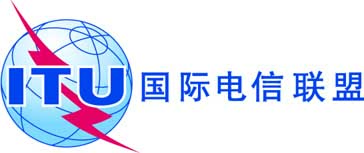 全体会议文件 43-C2014年6月10日原文：英文秘书长的说明秘书长的说明第4号决议（2012年，迪拜）第4号决议（2012年，迪拜）《国际电信规则》的定期审议《国际电信规则》的定期审议